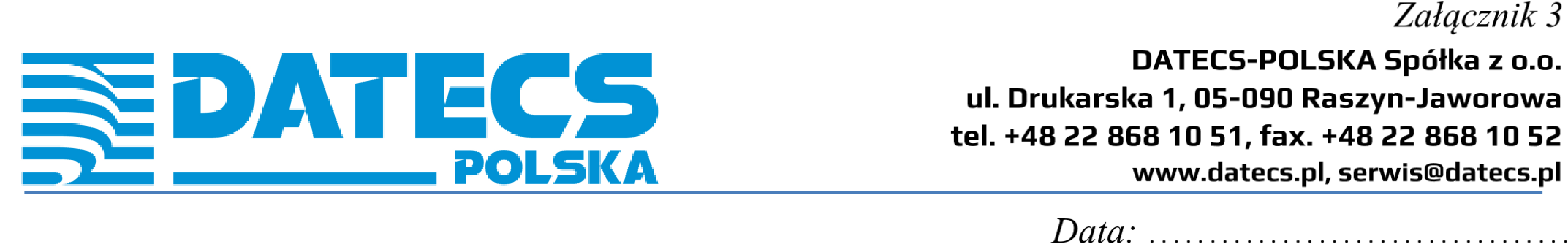 Wniosek o zmianę obsługi serwisowejDane użytkownika kasyDane urzędu skarbowego, pod który podlega użytkownik kasyDane podmiotu dotychczas prowadzącego serwisDane podmiotu przejmującego serwis1.Datecs-Polska Sp. z o.o. zastrzega sobie prawo zmiany podmiotu przejmującego serwis na inny n iż jest we wniosku.2. W celu realizacji wniosku dokument należy wypełnić czytelnie drukowanymi literami.3. Wypełniony wniosek należy wysłać na adres e-mail: serwis@datecs.pl, fax.: +48 22 868 10 52 lub listownie na adres Datesc – Polska Sp. z o.o., ul.Drukarska 1, 05-090 Raszyn-Jaworowa.4. Przekazanie serwisu jest odpłatne i wynosi 160 zł netto za każde urządzenie.5. Zgodnie z Rozporządzeniem Ministra Finansów z dnia 14 marca 2013 roku o dokonanej zmianie serwisu podatnik zawiadamia naczelnika właściwego urzędu skarbowego w terminie 7 dni od daty jej dokonania.Nazwa firmyAdres siedziby firmyNIPTelefonDane kasykasa 1kasa 2kasa 3Typ / modelNumer fabrycznyNumer unikatowyAdres instalacji kasNazwa urzęduAdres urzęduNazwa Adres siedziby firmyNIPTelefonNazwa firmyGVC Tax Sławomir Sobecki, Maciej Wolański Sp.J.Adres siedziby firmyUl.Kościuszki 178/1bNIP8942479260Telefon71 342 55 50Imię i nazwisko serwisantaMaciej WolańskiNr uprawnieńD0662Data ważności identyfikatoraPowód zmiany serwisu………………………………………………………………Serwis dotychczasowyPodpis i pieczęć………………………………………………………………Serwis przejmującyPodpis i pieczęć………………………………………………………………Użytkownik kasyPodpis i pieczęć